МУ Первомайский детский домТема: Безопасное поведение на дорогеВыполнила: Смирнова Любовь НиколаевнаБеседа «Безопасное поведение на дороге»Цель:  расширить и закрепить знания детей о правилах поведения на дорогах.Задачи: - учить  ориентироваться в создавшейся ситуации- развивать память детейПо статистике в Российской Федерации каждое десятое дорожно-транспортное происшествие происходит с участием несовершеннолетних. Ежегодно сотни детей погибают, и десятки тысяч получают тяжелые ранения.Опасность, которой подвергаются дети, участвуя в дорожном движении, значительно выше опасности, которой подвергаются взрослые.Именно поэтому вы должны хорошо ориентироваться в окружающей обстановке, правильно реагировать на её изменение и обязательно выполнять несложные основные правила для пешеходов и пассажиров:1. Пешеходам разрешается ходить только по тротуарам, придерживаясь правой стороны, а где их нет,— по обочинам; и только в крайнем случае - по краю проезжей части, навстречу движению транспорта.2. В темное время суток пешеходам рекомендовано иметь с собой светоотражающие элементы. Использование светоотражателей позволяет сделать любого пешехода более заметным и значительно снизить риска наезда на него.3. Переходить улицу (дорогу) пешеходы должны по пешеходным переходам. Водитель знает, что в этих местах разрешается движение пешеходам. Он снижает скорость, становится более внимательным. Очень опасно перебегать через дорогу - бегущему человеку трудно видеть, что происходит вокруг. А при переходе дороги главное – внимание.4. При отсутствии перехода разрешается переходить проезжую часть под прямым углом, но только на участках, где дорога хорошо просматривается в обе стороны и не имеет разделительной полосы и ограждений. Переходить дорогу наискосок опасно, поскольку в этом случае вы поворачиваетесь спиной к машинам и можете их не увидеть. Кроме того, путь становится длиннее, вы находитесь на проезжей части больше времени.5. Прежде чем переходить улицу (дорогу), пешеходы должны убедиться, что это безопасно; запрещается пересекать путь приближающемуся транспорту. Следует уяснить, что мгновенно остановиться автомобиль не сможет. Поэтому недостаточно ориентироваться только на зеленый сигнал светофора или наличие «зебры». Переходя улицу, Вы должны не только дождаться нужного сигнала светофора, но и убедиться в том, что все машины остановились.6. Там, где движение регулируется, выходить на проезжую часть для перехода улицы (дороги) можно только при зеленом сигнале пешеходного светофора или разрешающем жесте регулировщика, стоящего к пешеходам боком. Если пешеходного светофора нет, то следует пользоваться сигналами автомобильного светофора. При этом нельзя переходить дорогу на желтый сигнал.7. Если вы не успели закончить переход, то должны остановиться на линии, разделяющей транспортные потоки. Если вам пришлось остановиться на середине улицы, нужно быть предельно собранным, не осмотревшись, следить за автомобилями, приближающимися к вам со всех сторон.8. Нельзя выходить на проезжую часть из-за препятствия. Для перехода дороги нужно выбрать такое место, где вы сами будете иметь хороший обзор, да и водителям будут ясны ваши намерения. В крайнем случае, можно осторожно выглянуть из-за помехи, убедиться, что опасности нет, и только тогда переходить улицу.9. Очень часто аварийные ситуации возникают в местах остановок общественного транспорта. Ждать автобус, троллейбус трамвай, такси нужно на специальных посадочных площадках, а там, где их нет, — на тротуарах (обочине дороги). В транспорте каждый должен вести себя спокойно, чтобы не мешать остальным пассажирам. В легковых автомобилях детям лучше находиться на заднем сиденье. Обязательно пользоваться ремнями безопасности. Лобовое столкновение автомобилей при скорости 50 км/час равносильно падению с третьего этажа здания.10. Не обходите автобусы и трамваи ни спереди, ни сзади!Следует подождать, пока маршрутное транспортное средство, закрывающее обзор, отъедет, и только после этого переходите дорогу с соблюдением всех мер безопасности.Как быть, если пешеходу приходится выходить на дорогу близко от стоящей автомашины: деревьев, кустов?Приостановиться и осмотреть часть дороги, которая была скрыта за предметом.Вы хотите догнать товарища недалеко от дороги. Какая опасность угрожает товарищу?Убегая он может выбежать на проезжую часть дороги, не заметив машину.На краю тротуаров улицы с небольшим движением группа школьников оживленно беседует. Возможные опасности?Кто-нибудь будучи уверенным, что машины нет, может не глядя, шагнуть на дорогу.О чем надо помнить пешеходу, выходящему из автобуса?О том, что стоящий автобус мешает заметить проезжающий транспорт, поэтому выходить или выбегать из-за него нельзя - ни спереди, ни сзади.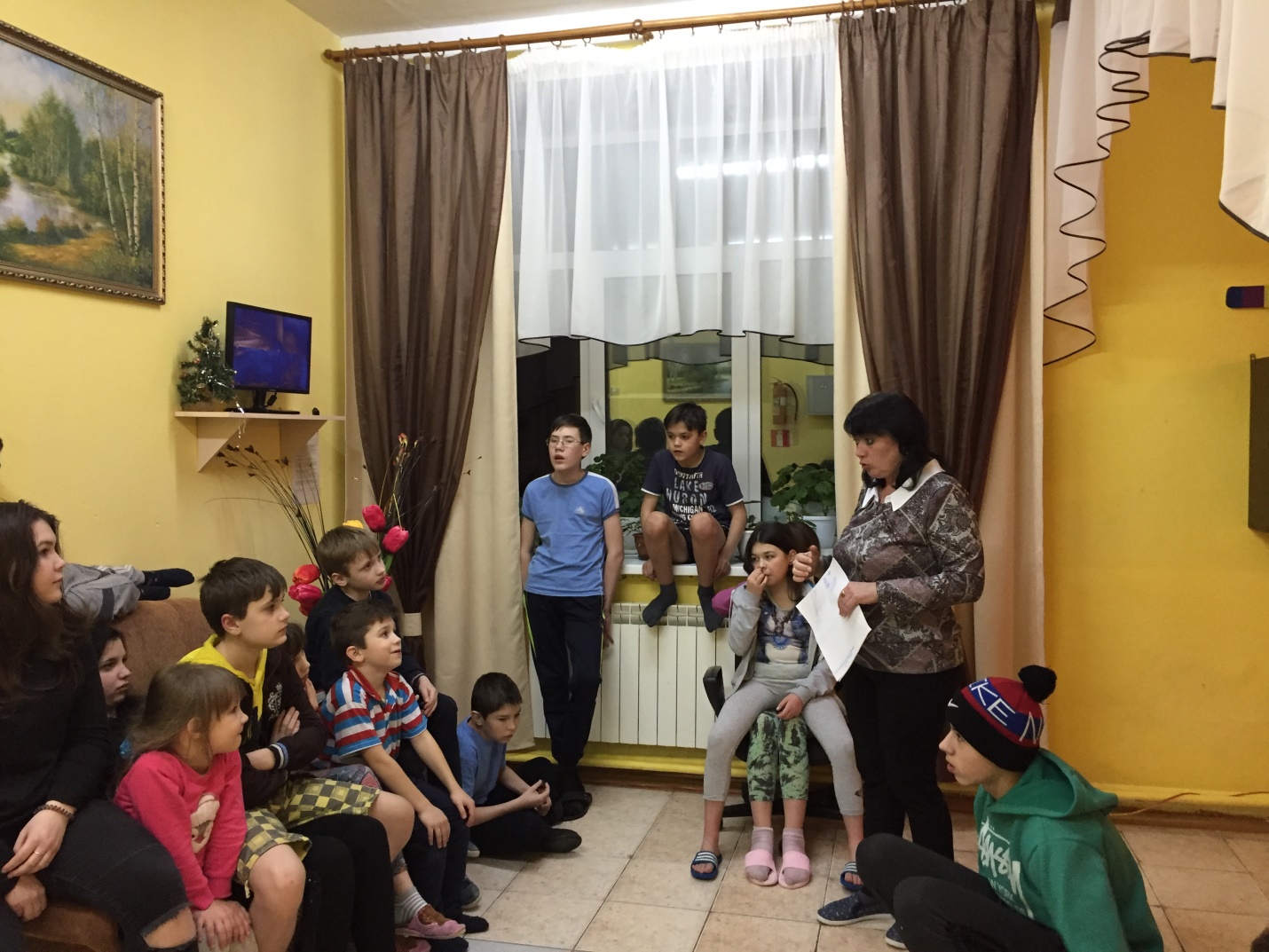 